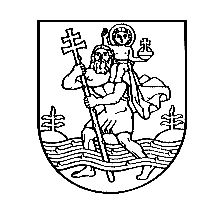 VILNIAUS MIESTO SAVIVALDYBĖSTARYBASPRENDIMASDĖL VILNIAUS SENAMIESČIO MOKYKLOS REORGANIZAVIMO IR NEKILNOJAMOJO TURTO PERDAVIMO2017 m. gegužės 31 d.   Nr. 1-966Vilnius     Vadovaudamasi Lietuvos Respublikos civilinio kodekso 2.97 straipsnio 3 dalimi, Lietuvos Respublikos biudžetinių įstaigų įstatymo 14 straipsniu, Lietuvos Respublikos švietimo įstatymo 44 straipsnio 2, 5 ir 6 dalimis, Mokyklų, vykdančių formaliojo švietimo programas, tinklo kūrimo taisyklių, patvirtintų Lietuvos Respublikos Vyriausybės 2011 m. birželio 29 d. nutarimu Nr. 768, 5 ir 21 punktais, Lietuvos Respublikos vietos savivaldos įstatymo 16 straipsnio 2 dalies 21 punktu, Lietuvos Respublikos švietimo ir mokslo ministro 2011 m. birželio 29 d. įsakymu Nr. V-1164 „Dėl nuostatų, įstatų ar statutų reikalavimų patvirtinimo“, Lietuvos Respublikos valstybės ir savivaldybių turto valdymo, naudojimo ir disponavimo juo įstatymo 12 straipsniu, Vilniaus miesto savivaldybės bendrojo ugdymo mokyklų tinklo pertvarkos 2016–2020 metų bendruoju planu, patvirtintu Vilniaus miesto savivaldybės tarybos 2016 m. kovo 23 d. sprendimu Nr. 1-369, ir Vilniaus miesto savivaldybės tarybos 2017 m. vasario 22 d. sprendimu Nr. 1-822 „Dėl sutikimo reorganizuoti Vilniaus Senamiesčio mokyklą“, Vilniaus miesto savivaldybės taryba nusprendžia:1. Reorganizuoti iki 2017 m. rugpjūčio 31 d. Savivaldybės biudžetinę įstaigą Vilniaus Senamiesčio mokyklą, prijungiant ją prie Vilniaus Liepkalnio pagrindinės mokyklos.2. Nustatyti, kad:2.1. Vilniaus Senamiesčio mokykla po reorganizavimo baigs veiklą;2.2. po reorganizavimo veiksianti biudžetinė įstaiga Vilniaus Liepkalnio mokykla ugdymo procesą organizuos patalpose, esančiose Liepkalnio g. 18, Vilniuje.3. Patvirtinti pridedamus:3.1. Biudžetinės įstaigos Vilniaus Senamiesčio mokyklos reorganizavimo sąlygas;3.2. Biudžetinės įstaigos Vilniaus Liepkalnio mokyklos nuostatus. 4. Įpareigoti:4.1. Vilniaus Senamiesčio mokyklos direktorių:4.1.1. Vilniaus Senamiesčio mokyklos patikėjimo teise valdomą Savivaldybei nuosavybės teise priklausantį nekilnojamąjį turtą, esantį M. Daukšos g. 7, Vilniuje, (pastatą-mokyklą, plane pažymėtą indeksu 1C3p (unikalus Nr. 1097-7006-5015); pastatą-garažą, plane pažymėtą indeksu 4G1p (unikalus Nr. 1394-7000-6034); kitus inžinerinius statinius-žaidimų aikštelę, plane pažymėtus indeksu a4 (unikalus Nr. 4400-2276-5151); kitus inžinerinius statinius-aikštelę, plane pažymėtus indeksu a8 (unikalus Nr. 4400-2276-5136); kitus inžinerinius statinius-aikštelę, plane pažymėtus indeksu a9 (unikalus Nr. 4400-2276-5122); kitus inžinerinius statinius-laiptus, pėsčiųjų taką, plane pažymėtus indeksais 16, a10 (unikalus Nr. 4400-2270-9230); kitus inžinerinius statinius-automobilių stovėjimo aikštelę, pėsčiųjų taką, laiptus, plane pažymėtus indeksais a1-a3, l1 (unikalus Nr. 4400-2276-5140); kitus inžinerinius statinius-pėsčiųjų takus, aikštelę, laiptus, plane pažymėtus indeksais a5-a7, 12-5 (unikalus Nr. 4400-2276-5119) perdavimo ir priėmimo aktu perduoti  Savivaldybės biudžetinei įstaigai Vilniaus Vytės Nemunėlio pradinei mokyklai; 4.1.2. apie mokyklos reorganizavimą raštu pranešti kiekvienam mokiniui ne vėliau kaip per vieną mėnesį nuo sprendimo priėmimo dienos;4.2. Vilniaus miesto savivaldybės administracijos Turto departamento direktorių parengti 4.1.1  punkte nurodyto turto perdavimo ir priėmimo aktą.5. Įgalioti:5.1. Vilniaus Senamiesčio mokyklos ir Vilniaus Vytės Nemunėlio pradinės mokyklos direktorius pasirašyti 4.1.1 punkte nurodyto turto perdavimo ir priėmimo aktą;5.2. Vilniaus Liepkalnio pagrindinės mokyklos direktorių pasirašyti Biudžetinės įstaigos Vilniaus Liepkalnio mokyklos nuostatus ir įregistruoti juos Lietuvos Respublikos juridinių asmenų registre.6. Pavesti Vilniaus miesto savivaldybės administracijos direktoriui įstatymų nustatyta tvarka atlikti visus su Vilniaus Senamiesčio mokyklos reorganizavimu susijusius veiksmus iki 2017 m. rugpjūčio 31 d. 7. Nustatyti, kad Vilniaus miesto savivaldybės administracijos Švietimo, kultūros ir sporto departamento direktorius yra atsakingas už šio sprendimo vykdymą.Meras	Remigijus Šimašius______________